Comme dans les entreprises du secteur/établissements de l’entreprise/…,pour nos salaires et nos conditions de travail,venez renforcer la liste soutenue par la CGT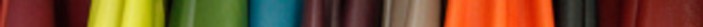 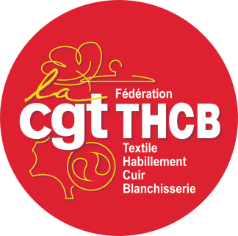 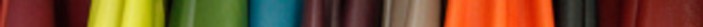 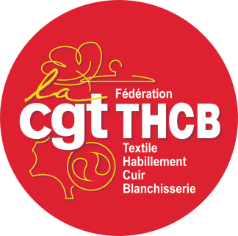 NOM DE L’ENTREPRISEPartout où les salariés se syndiquent et votent CGT, des propositions sont faites pour améliorer les conditions de travail et les salaires progressent.
La CGT est le 1er syndicat dans l’ensemble des maroquineries en France, elle est présente chez Hermès et Vuitton comme chez les sous-traitants / la CGT dans l’entreprise Venez renforcer/construire la liste soutenue par la CGT en étant candidat.e aux électionsLa CGT défend les droits des salarié.es dans les entreprises pour des améliorations des conditions de travail et des meilleurs salaires et au niveau national pour la protection des droits de toutes et tous.  Le travail a plusieurs visages, la CGT a le vôtre Pour toutes et tous faire entendre notre voix 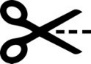 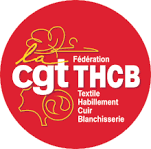 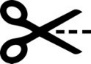 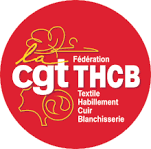 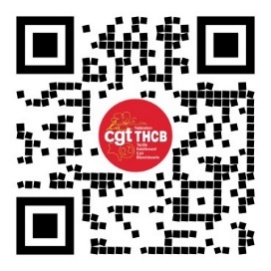 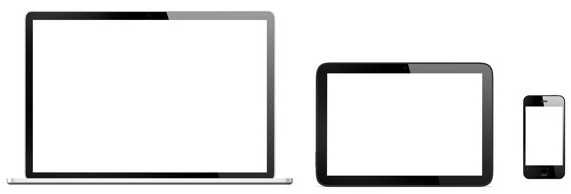 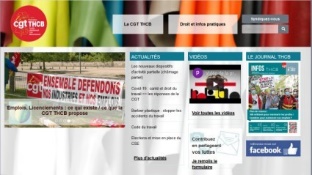 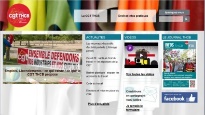 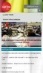 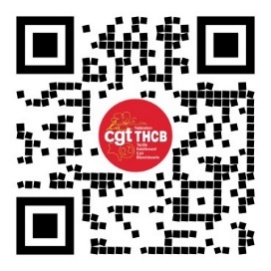 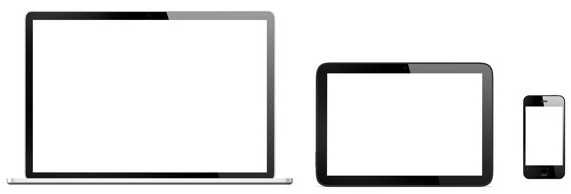 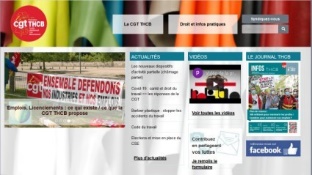 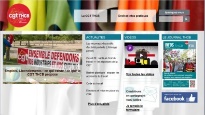 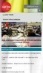 